http://files.stroyinf.ru/Data1/3/3700/index.htmГОСУДАРСТВЕННЫЙ СТАНДАРТ СОЮЗА ССРПЛИТЫ ДРЕВЕСНОВОЛОКНИСТЫЕТЕХНИЧЕСКИЕ УСЛОВИЯГОСТ 4598-86 
(СТ СЭВ 4188-83)ГОСУДАРСТВЕННЫЙ СТРОИТЕЛЬНЫЙ КОМИТЕТ СССРГОСУДАРСТВЕННЫЙ СТАНДАРТ СОЮЗА ССРДата введения 31.01.86Настоящий стандарт распространяется на древесноволокнистые плиты мокрого способа производства (далее - плиты) для применения в строительстве, вагоностроении, в производстве мебели, столярных и других изделий и конструкций, защищенных от увлажнения, а также при производстве тары.Стандарт не распространяется на плиты специального назначения (битуминированные, биостойкие, трудносгораемые и др.), а также плиты с облицованной или окрашенной поверхностью.(Измененная редакция, Изм. № 1).1. ТИПЫ И ОСНОВНЫЕ РАЗМЕРЫ1.1. Плиты в зависимости от назначения подразделяют на типы: твердые и мягкие.Твердые плиты в зависимости от прочности, плотности и вида лицевой поверхности подразделяют на марки:Т - твердые плиты с необлагороженной лицевой поверхностью;Т-С - твердые плиты с лицевым слоем из тонкодисперсной древесной массы;Т-П - твердые плиты с подкрашенным лицевым слоем;Т-СП - твердые плиты с подкрашенным лицевым слоем из тонкодисперсной древесной массы,Т-В - твердые плиты с необлагороженной лицевой поверхностью и повышенной водостойкостью;Т-СВ - твердые плиты с лицевым слоем из тонкодисперсной древесной массы и повышенной водостойкостью;НТ - твердые плиты пониженной плотности (полутвердые);СТ - твердые плиты повышенной прочности (сверхтвердые) с необлагороженной лицевой поверхностью;СТ-С - твердые плиты повышенной прочности (сверхтвердые) с лицевым слоем из тонкодисперсной древесной массы.Твердые плиты марок Т, Т-С, Т-П, Т-СП в зависимости от уровня физико-механических показателей подразделяют на группы качества: А и Б, по качеству поверхности плиты этих марок подразделяют на I и II сорт.Мягкие плиты в зависимости от плотности подразделяют на марки: М-1, М-2 и М-3.1.2. Область применения различных марок плит устанавливают в государственных стандартах и технических условиях на конкретные виды изделий по согласованию с органами Минздрава СССР.Плиты марок СТ, Т-В, Т-СВ применяют для покрытия полов, в конструкциях наружных и балконных дверей с последующей отделкой лакокрасочными материалами.1.3. Размеры плит должны соответствовать указанным в табл. 1.1.4. Размеры плит, предназначенных для экспорта, устанавливают по спецификациям в соответствии с Условиями поставок товаров для экспорта, с учетом технических возможностей изготовителя.1.5. Условное обозначение плит должно состоять из марки, группы качества сорта, размеров по длине, ширине, толщине и обозначения настоящего стандарта.Пример условного обозначения твердой плиты с подкрашенным лицевым слоем из тонкодисперсной древесной массы, группы качества Б II сорта, с номинальными размерами 3050×2140×3,2 мм:Т-СП гр. Б II с. 3050×2140×3,2 ГОСТ 4598-86То же, твердой плиты повышенной прочности с номинальными размерами 3660×1220×4,0 мм:СТ 3660×1220×4,0 ГОСТ 4598-86То же, мягкой плиты с плотностью от 300 до 400 кг/м3 с номинальными размерами 1800×1220×12,0 мм:М-1 1800×1220×12,0 ГОСТ 4598-861.1-1.5 (Измененная редакция, Изм. № 1).Таблица 1ммПримечание. Допускается по согласованию изготовителя с потребителем изготавливать плиты размерами, не указанными в табл. 1. При этом размеры следует выбирать с учетом безотходного раскроя плит максимального формата. Для твердых плит II сорта и плит марки НТ - предельные отклонения по толщине  (кроме производства мебели).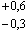 2. ТЕХНИЧЕСКИЕ ТРЕБОВАНИЯ2.1. Плиты следует изготавливать в соответствии с требованиями настоящего стандарта по технологии, разработанной на основе типовой Технологической инструкции, утвержденной в установленном порядке.(Измененная редакция, Изм. № 1).2.2 Отклонения от номинальных размеров плит не должны превышать предельные, приведенные в табл. 1.2.3. Плиты должны иметь прямые углы. Отклонение от прямоугольности кромок, измеренное на отрезке длиной 1000 мм, не должно быть более 2 мм.2.4. Кромки плит должны быть прямолинейными. Отклонение от прямолинейности, измеренное на отдельных отрезках длиной 1000 мм, не должно быть более 1 мм.2.5. Значения показателей физико-механических свойств плит должны соответствовать указанным в табл. 2.2.6. Коэффициент теплопроводности мягких плит (справочное значение), Вт/(м · К):0,05 - для плит марки  М-3;0,07     «      «        «      М-2;0,09     «      «        «      М-1.2.7 (Исключен, Изм. № 1).2.8. Содержание вредных химических веществ, выделяемых плитами в производственных помещениях, при изготовлении плит не должно превышать предельно допустимых концентраций, утвержденных Министерством здравоохранения СССР для воздуха рабочей зоны производственных помещений.В условиях эксплуатации плит не должны выделяться химические вещества в количествах, превышающих предельно допустимые концентрации, утвержденные Министерством здравоохранения СССР.Упрочняющие и гидрофобные добавки, используемые при производстве плит, должны выпускаться по государственным стандартам и техническим условиям, согласованным органами Министерства здравоохранения СССР.В качестве упрочняющих добавок должны применяться малотоксичные смолы с содержанием свободного формальдегида не более 0,1 %.Процентное содержание добавок формальдегидосодержащих смол в рецептуре плит по отношению к абсолютно сухой массе не должно превышать 1,3 %.(Измененная редакция, Изм. № 1).2.9. Цветовая тональность и степень размола древесины лицевого слоя твердых плит должны соответствовать образцам-эталонам, согласованным изготовителем с основными потребителями.2.10. По качеству поверхности плиты должны соответствовать нормам, указанным в табл. 3.Для мягких плит допускаются углубления (выступы), сколы, местные повреждения кромок в пределах отклонений по длине, ширине и толщине плиты.Таблица 2Примечания: 1. Норма показателя водопоглощения лицевой поверхностью относится к плитам с лицевым слоем из тонкодисперсной древесной массы, а также к плитам марки СТ.2. Средний уровень физико-механических показателей твердых плит для последовательности партий приведен в приложении.3. По требованию потребителя значение показателя нижней границы влажности плит Т, Т-П, Т-С, Т-СП группы А может быть принято 5 %.(Измененная редакция, Изм. № 1).Таблица 3Для всех марок плит не допускаются расслоения, прогары, бахрома на кромках и посторонние включения.Лицевая поверхность шипы должна иметь одну цветовую тональность и однородную структуру из равномерно размолотых волокон.(Измененная редакция, Изм. № 1).2.11 (Исключен, Изм. № 1).3. ПРАВИЛА ПРИЕМКИ3.1. Плиты предъявляют к приемке партиями. Партией считают число плит одной марки и размера, изготовленных по одному технологическому режиму в течение одной смены и оформленных одним документом о качестве.3.1.1. Для проверки соответствия плит требованиям настоящего стандарта проводят приемо-сдаточные и периодические испытания. Приемо-сдаточным испытаниям подвергают все плиты на соответствие требованиям настоящего стандарта (плотность, водопоглощение лицевой поверхностью и предел прочности при растяжении перпендикулярно к пласти определяют при приемо-сдаточных испытаниях каждой партии по требованию потребителя) .3.1.2. Плотность, водопоглощение лицевой поверхностью и предел прочности при растяжении перпендикулярно к пласти контролируют периодически - не реже одного раза в две недели и при каждом изменении технологии изготовления плит.3.1.1, 3.1.2. (Введены дополнительно, Изм. № 1)3.2. Отбор плит для контроля и испытаний производят методом случайного отбора «вслепую» по ГОСТ 18321.3.3. Для контроля длины, ширины, толщины, прямолинейности, прямоугольности, а также показателей качества поверхности и внешнего вида плит применяют статистический приемочный контроль по альтернативному признаку по ГОСТ 18242.Объем выборки определяют в соответствии с требованиями табл. 4.Таблица 4шт.3.4. Для контроля физико-механических показателей плит применяют статистический приемочный контроль по количественному признаку по ГОСТ 20736.Объем выборки определяют в соответствии с требованиями табл. 5.Таблица 53.5. При приемке партии на предприятии-изготовителе объем партии определяют по числу плит максимального формата.3.6. Для оценки партии плит по каждому из показателей - плотности, пределу прочности при изгибе/разбуханию по толщине, влажности и водопоглощению вычисляют выборочное среднее по каждой плите  по формуле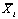 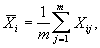 где Хij - значение показателя j-го образца i-й плиты выборки из п плит;т - число образцов, отбираемых от каждой плиты.По тем же показателям, кроме плотности, вычисляют:выборочное среднее по всем образцам  по формуле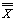 или 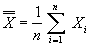 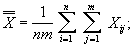 среднее квадратическое отклонение выборочных средних по плите (для показателей, кроме плотности) S по формулеили 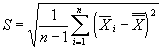 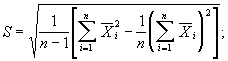 значение величин Qн и Qв по формулам: и 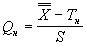 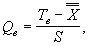 где Тн и Тв - соответственно нижняя и верхняя границы контролируемого параметра, указанные в табл. 2.3.7. Партию плит принимают при условиях:в выборке отсутствуют плиты с прогарами и расслоениями;выборочное среднее значение показателя плотности по каждой плите по результатам испытаний последнего контроля соответствует норме, указанной в табл. 2;число плит из отобранных для контроля длины, ширины, толщины, прямолинейности, прямоугольности, внешнего вида, качества поверхности и соответствующих нормам пп. 2.2-2.4, 2.9, 2.10 не менее указанного в табл. 4;значения величии Qн и Qв по каждому показателю, рассчитанные по п. 3.6, в том числе по результатам испытаний последнего контроля водопоглощения лицевой поверхностью и предела прочности при растяжении перпендикулярно к пласти, должны быть не менее приемочной постоянной ks, указанной в табл. 5.3.6, 3.7 (Измененная редакция, Изм. № 1).3.8. Если показатель водопоглощения лицевой поверхности плит с лицевым слоем из тонкодисперсной массы не соответствует установленным настоящим стандартом требованиям, поверхность плит считают необлагороженной и индекс С марке не присваивают.3.9. Потребитель имеет право производить контрольную проверку качества плит, соблюдая правила приемки и применяя методы испытаний, установленные настоящим стандартом.4. МЕТОДЫ КОНТРОЛЯ4.1. Отбор и подготовку образцов, определение физических и механических свойств плит производят по ГОСТ 19592 и в соответствии с требованиями настоящего стандарта.Контроль размеров производят по ГОСТ 27680.(Измененная редакция, Изм. № 1).4.2. Определение водопоглощения лицевой поверхностью4.2.1. После кондиционирования и взвешивания образцов, предназначенных для определения водопоглощения по ГОСТ 19592, производят гидроизоляцию их кромок и нелицевой поверхности, а также повторное взвешивание образцов до вымачивания.Гидроизоляцию осуществляют погружением образцов в расплавленный парафин по ГОСТ 23683 при температуре (85±5) °С кромками и нелицевой стороной. При нанесении парафина на кромки образец погружают по очереди каждой кромкой до линии, отстоящей от нее на 3 мм.4.2.2. Испытание плит - по ГОСТ 19592.4.2.3. Водопоглощение лицевой поверхностью Ал.п, %, вычисляют с точностью до 0,1 % по формуле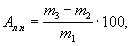 где m1 - масса образца без гидроизоляции, г;m2 - масса сухого образца с гидроизоляцией, г;m3 - масса образца с гидроизоляцией после вымачивания, г.4.3. Влажность плит, увлажненных в увлажнительных машинах, определяют не ранее чем через 24 ч после выхода их из производства.4.4. Цветовую тональность, разнооттеночность, наличие бахромы и степень размола древесины лицевого слоя оценивают визуально при сравнении с образцами-эталонами размерами 200×300 мм.4.5. Отклонение от прямолинейности кромок определяют по ГОСТ 27680 или при помощи поверочной линейки по ГОСТ 8026 длиной 1000 мм не ниже второго класса точности и набора щупов № 4 по ГОСТ 882. Измерения производят не менее чем в трех местах по длине двух смежных кромок с погрешностью не более 0,1 мм.4.6. Отклонение от прямоугольности кромок определяют по ГОСТ 27680 или при помощи поверочных угольников по ГОСТ 3749 не ниже второго класса точности с длиной одной из сторон 1000 мм и набора щупов № 4 по ГОСТ 882. Измерение производят на каждом угле плиты с погрешностью не более 0,1 мм.4.5, 4.6 (Измененная редакция, Изм. № 1).4.7. Предел прочности при растяжении перпендикулярно к пласти плиты определяют по ГОСТ 26988.4.8. Площадь пятен на поверхности плиты определяют с точностью до 0,25 см2, используя сетку с квадратными ячейками со сторонами 5 мм, нанесенную на прозрачном листовом материале.Отклонения от точности нанесения линий сетки  не более 0,5 мм.При подсчете числа ячеек, перекрываемых пятном, ячейки с перекрытием больше половины их площади считают за целые, а с перекрытием меньше половины не учитывают.4.9. Глубину вмятин и высоту выпуклостей определяют при помощи индикатора часового типа с погрешностью измерений не более 0,05 мм, закрепленного в металлической П-образной скобе с цилиндрическими опорными поверхностями с радиусом (51) мм и пролетом между опорами 60-100 мм.Установку шкалы индикатора в нулевое положение производят при установке скобы на поверочную линейку по ГОСТ 8026 или поверочную плиту по ГОСТ 10905.Ход штока индикатора в обе стороны от опорной плоскости должен быть не менее 2 мм.4.10. Линейные размеры дефектов определяют при помощи металлической линейки по ГОСТ 427.4.11. Количество химических веществ, выделяющихся из готовых плит, а также периодичность контроля определяются органами санитарного надзора в соответствии с действующими методическими указаниями, утвержденными Министерством здравоохранения СССР.С 1991 г. контроль за выделением формальдегида должен осуществляться предприятием-изготовителем по методикам, согласованным Минздравом СССР.4.7-4.11 (Введены дополнительно, Изм. № 1).5. ХРАНЕНИЕ, УПАКОВКА И ТРАНСПОРТИРОВАНИЕ5.1. Условия хранения и складирования плит должны обеспечивать сохранность формы плит и исключать механические повреждения во время хранения.5.5.1 (Измененная редакция, Изм. № 1).5.2 (Исключен, Изм. № 1).5.3. Плиты хранят в закрытых помещениях рассортированными по маркам, сортам и размерам.5.4. При поставке плит торгующим организациям по их требованию на каждой пачке плит закрепляют этикетку, содержащую:наименование или товарный знак предприятия-изготовителя;условное обозначение плит;число плит в пачке;дату изготовления и номер смены;штамп отдела технического контроля.5.5. Каждая отгружаемая партия плит одной марки, группы и сорта должна сопровождаться документом о качестве, удостоверяющим ее соответствие требованиям настоящего стандарта и содержащим:наименование организации, в систему которой входит предприятие-изготовитель;наименование предприятия-изготовителя, его товарный знак и адрес;условное обозначение плит;число плит в партии, их общую площадь в квадратных метрах, определенную с точностью до 0,01 м2;дату изготовления и номер партии.5.6. Документ о качестве закрепляют во влагозащитной упаковке на продукции на видном месте.5.7. При поставке на экспорт плиты упаковывают и маркируют в соответствии с технической документацией, согласованной с внешнеторговыми организациями.5.8. Плиты перевозят всеми видами транспорта в соответствии с Правилами перевозки грузов, действующими для данного вида транспорта, с обязательным предохранением от атмосферных осадков и механических повреждений.При железнодорожных перевозках размещение и крепление плит в транспортных средствах следует производить в соответствии с Техническими условиями погрузки и крепления грузов, утвержденными Министерством путей сообщений.Допускается перевозка плит в контейнерах и транспортными пакетами и стопами в соответствии с технической документацией, согласованной с соответствующими транспортными министерствами и потребителем.Транспортная маркировка - по ГОСТ 14192-77.5.3-5.5, 5.7, 5.8 (Измененная редакция, Изм. № 1).ПРИЛОЖЕНИЕСправочноеФизико-механические показатели твердых древесноволокнистых плит (средний уровень для последовательности партий)(Измененная редакция, Изм. № 1)ИНФОРМАЦИОННЫЕ ДАННЫЕ1. РАЗРАБОТАН И ВНЕСЕН Министерством лесной промышленности СССРРАЗРАБОТЧИКИ:О. Е. Поташев, канд техн. наук (руководитель темы); А. Ф. Абельсон, канд. техн. наук; В. И. Бирюков, д-р техн. наук; И. В. Пинтус; Н. М. Пашков, канд. техн. наук; А. П. Шалашов, канд. техн. наук; И. В. Шведов2. УТВЕРЖДЕН И ВВЕДЕН В ДЕЙСТВИЕ Постановлением Государственного строительного комитета СССР от 19.12.85 № 2403. Стандарт соответствует СТ СЭВ 4188-83, ISO2695, ISO26964. Взамен ГОСТ 4598-745. Согласовано Минздравом СССР 10.04.90 № 143-40/554-196. ССЫЛОЧНЫЕ НОРМАТИВНО-ТЕХНИЧЕСКИЕ ДОКУМЕНТЫ7. ПЕРЕИЗДАНИЕ (июнь 1990 г.) с Изменениями № 1, утвержденными в июне 1989 г. (ИУС 1-90)СОДЕРЖАНИЕПЛИТЫ ДРЕВЕСНОВОЛОКНИСТЫЕТехнические условияFibre boards. Specifications.ГОСТ 
4598-86(СТ СЭВ 4188-83)Тип плитДлинаДлинаДлинаШиринаШиринаШиринаТолщинаТолщинаТип плитНомин.Номин.Пред. откл.Номин.Номин.Пред. откл.Номин.Пред. откл.Тип плитМаксимальнаяОсновнаяПред. откл.МаксимальнаяОсновнаяПред. откл.Номин.Пред. откл.Твердые6100366032140214018301525122032,53,24,05,06,03Твердые6100335532140214018301525122032,53,24,05,06,03Твердые6100305032140214018301525122032,53,24,05,06,03Твердые6100274532140214018301525122032,53,24,05,06,03Твердые6100244032140214018301525122032,53,24,05,06,03Твердые6100214032140214018301525122032,53,24,05,06,03Твердые550036603170012201700122061032,53,24,05,06,03Твердые550030503170012201700122061032,53,24,05,06,03Твердые550027453170012201700122061032,53,24,05,06,03Твердые550024403170012201700122061032,53,24,05,06,03Твердые550023503170012201700122061032,53,24,05,06,03Твердые550020503170012201700122061032,53,24,05,06,03Твердые550018303170012201700122061032,53,24,05,06,03Твердые550017003170012201700122061032,53,24,05,06,03Твердые550012203170012201700122061032,53,24,05,06,03Мягкие300051220122058,012,016,01,0Мягкие270051220122058,012,016,01,0Мягкие250051220122058,012,016,01,0Мягкие180051220122058,012,016,01,0Мягкие160051220122058,012,016,01,0Мягкие122051220122058,012,016,01,0Наименование показателяНорма для плит марокНорма для плит марокНорма для плит марокНорма для плит марокНорма для плит марокНорма для плит марокНорма для плит марокНорма для плит марокНаименование показателяСТТ-В, Т-СВТ, Т-П, Т-С, Т-СПТ, Т-П, Т-С, Т-СПНТМ-1М-2М-3Наименование показателяСТТ-В, Т-СВгруша Агруппа БНТМ-1М-2М-3Плотность, кг/м3950-1100850-1100850-1100800-1100Не менее 600200-400200-350100-200Предел прочности при изгибе, МПа:нижняя граница Тн47403833151,81,10,4Разбухание по толщине за 24 ч, %:верхняя граница Тв1310202330Не нормируетсяНе нормируетсяНе нормируетсяВлажность, %:нижняя граница Тн34443Не нормируетсяНе нормируетсяНе нормируетсяверхняя граница Тв, не более1010101012121212Водопоглощение за 2 ч, %:верхняя граница ТвНе нормируетсяНе нормируетсяНе нормируетсяНе нормируется34343434Водопоглощение лицевой поверхности за 24ч:верхняя граница Тв771113Не нормируетсяНе нормируетсяНе нормируетсяНе нормируетсяПредел прочности при растяжении перпендикулярно к пласти, МПа:нижняя граница Тн0,320,300,30-Не нормируетсяНе нормируетсяНе нормируетсяНе нормируетсяНаименование дефектаНорма для плитНорма для плитНаименование дефектаI сортаII сортаУглубления (выступы):на лицевой поверхностиНе допускаютсяНе допускаются глубиной (высотой) более предельных отклонений по толщинена нелицевой поверхностиНе допускаются более 2 шт. площадью 25 см2 на 1 м2 глубиной (высотой) более предельных отклонений по толщинеНе нормируютсяЦарапины на лицевой поверхностиНе допускаются на 1 м2 суммарной длиной более 100 мм в количестве более 2 шт.Не нормируютсяРазнооттеночность лицевой поверхностиНе допускается площадью более 5 % поверхности плитыНе нормируетсяПятна от воды на лицевой поверхностиНе допускаются на 1 м2 суммарной площадью более 5 см2Не нормируютсяПятна производственного характера, в том числе от масла и парафина на лицевой поверхностиНе допускается более одного пятна на 1 м2 диаметром более 8 ммНе допускаются на 1 м2 суммарной площадью более 10 см2Сколы, местные повреждения кромокНе допускаются (единичные глубиной по пласти 2 мм и менее протяженностью по кромке 15 мм и менее не учитываются)Не допускаются глубиной более 5 ммОбъем партииОбъем выборки при проверкеОбъем выборки при проверкеЧисло годных плит от объема выборки, при котором партия принимается, не менее, при проверкеЧисло годных плит от объема выборки, при котором партия принимается, не менее, при проверкеОбъем партиидлины, ширины, толщины, прямолинейности, прямоугольности (специальный уровень контроля S-3)качества поверхности и внешнего вида (общий уровень контроля-1)Число годных плит от объема выборки, при котором партия принимается, не менее, при проверкеЧисло годных плит от объема выборки, при котором партия принимается, не менее, при проверкеОбъем партиидлины, ширины, толщины, прямолинейности, прямоугольности (специальный уровень контроля S-3)качества поверхности и внешнего вида (общий уровень контроля-1)длины, ширины, толщины, прямолинейности, прямоугольностикачества поверхности и внешнего видаДо   500820717От    501  до  120013321127  «    1201  «  320013501143  «    3201  «  1000020801770Объем партии, шт.Объем выборки, шт. (специальный уровень контроля S-3)Приемочная постоянная kSДо 28030,958От  281  до  50041,01  «  501    «  120051,07  «  1201  «  320071,15  «  3201  «  10000101,23Наименование показателяЗначение для плит маркиЗначение для плит маркиЗначение для плит маркиЗначение для плит маркиЗначение для плит маркиНаименование показателяСТТ-В, Т-СВТ, Т-П, Т-С, Т-СПТ, Т-П, Т-С, Т-СПНТНаименование показателяСТТ-В, Т-СВгруппа Агруппа БНТПредел прочности при изгибе, МПа5245423820Предел прочности при растяжении перпендикулярно к пласти, МПа0,400,360,340,300,25Разбухание по толщине за 24 ч, %97161825Обозначение НТД, на который дана ссылкаНомер пункта, приложенияОбозначение НТД, на который дана ссылкаНомер пункта, приложенияГОСТ 427-754.10ГОСТ 18321-733.2ГОСТ 882-754.5, 4.6ГОСТ 19592-804.1, 4.2.1, 4.2.2ГОСТ 3749-774.6ГОСТ 20736-753.4ГОСТ 8026-754.5, 4.9ГОСТ 23683-794.2.1ГОСТ 10905-864.9ГОСТ 26988-864.7ГОСТ 14192-775.8ГОСТ 27680-884.1, 4.5, 4.6ГОСТ 18242-723.31. Типы и основные размеры2. Технические требования3. Правила приемки4. Методы контроля5. Хранение, упаковка и транспортированиеПриложение Физико-механические показатели твердых древесноволокнистых плит (средний уровень для последовательности партий)